Chatelherault Primary School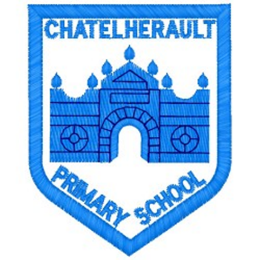 Pupil GroupsGroup: How Good Is OUR School Date: 29.3.23Minute Taker: J.McDonaldPoints from previous meetingReviewed discussion about skills. Previously we had talked about skills for Life, Learning and WorkMain discussion points from today:Introduce and welcome committee members Talked about how we can promote discussions about skills within the classesStarted posters of core skills – Remembering, Understanding, Applying, Analysing, Evaluating and Creating to be displayed in classes to raise awareness and promote discussionContinued to discuss aspects of learning and teaching using How good is OUR school self evaluation document.Pupils were confident that they knew the progress they were making in school, they talked about teacher feedback and learner conversations; learning intentions and success criteria, self, peer and teacher assessment; awards; recognition of success and next seps within the classThis is shared with parents through consultations; reports; homelinks; twitter; showcases; award certificates; google classroomPupils were satisfied with the digital technology used to support learning. They thought that it was used in a variety of ways and that they were able to access it often. They felt that there are enough resources within the school with Ctouches, iPads, chrome books, and the ICT suite giving them a lot of access to technologyFocus Article:Including the Article number and the descriptionARTICLE - 29Children have the right to an education which develops their personality, respect for others’ rights and the environmentAction Points: Finish and produce posters to promote discussions on Skills within classes Think about our school facilities and resources and our school within the community, for the next meeting